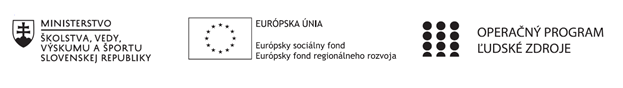 Písomný výstup pedagogického klubu 10.Prioritná osVzdelávanieŠpecifický cieľ1.2.1 Zvýšiť inkluzívnosť a rovnaký prístup ku kvalitnému vzdelávaniu a zlepšiť výsledky a kompetencie detí a žiakovPrijímateľZŠ Škultétyho 1, NitraNázov projektuRozvoj prírodovednej a čitateľskej gramotnostiKód projektu  ITMS2014+312011S818Názov pedagogického klubu Čitateľsko – humanitný klubMeno koordinátora pedagogického klubuMgr. Lucia ZahoranováŠkolský polrok September 2019 - január 2020Odkaz na webové sídlo zverejnenia písomného výstupuhttps://zsskultetyhonitra.edupage.org/a/nase-projekty?eqa=dGV4dD10ZXh0L3RleHQxNiZzdWJwYWdlPTE%3DÚvod:Stručná anotáciaPísomný výstup čitateľsko - humanitného pedagogického klubu za I. polrok šk.roka 2019/2020 zahrňujúci zhodnotenie mimoškolskej činnosti- krúžkov a pedagogického klubu.Kľúčové slová:čitateľská gramotnosť, prírodovedná gramotnosť, mimoškolská činnosť, moderné metódy, učebné materiály, aktivity, trvalo udržateľný rozvojZámer a priblíženie témy písomného výstupuProjekt je zameraný na vytvorenie podmienok pre skvalitnenie mimoškolskej (krúžkovej) činnosti so zreteľom na rozvoj prírodovednej a čitateľskej gramotnosti žiakov a zameraním na posilnenie environmentálnej výchovy a trvalo udržateľný rozvoj (TUR). Našim zámerom je implementovať do mimoškolskej činnosti kvalitné metodické materiály, učebné pomôcky, vytvárať nové doplnkové didaktické pomôcky a využívať moderné metódy a technológie. Jadro:Popis témy/problémČitateľsko – humanitný klub zasadal v priebehu 1. polroka šk. roka 2019/2020 5- krát (22. 11. 2019, 26. 11. 2019, 3. 12. 2019, 16. 12. 2019, 23.1. 2020 ).Na stretnutiach sa členovia klubu venovali viacerým témam:prerokovali a schválili plán práce pedagogického klubu, analyzovali aktuálny stav čitateľskej gramotnosti žiakov, vypracovali program práce jednotlivých krúžkov na daný školský rok,monitorovali priebeh činností krúžkov,vymieňali si postrehy a skúsenosti zo zrealizovaných aktivít, vhodnosť/ nevhodnosť využitia vybraných moderných metód a didaktických hier či učebných materiálov,študovali odbornú a odporúčanú literatúru a  vyhľadávali vhodné internetové zdroje na tvorbu učebných materiálov (edukatívne texty, pracovné listy/ zošity, prezentácie v PowerPointe a pod.).V rámci 1. aktivity projektu boli vytvorené nasledovné mimoškolské činnosti (krúžky): 1. Čarovná čitáreň- vedúca krúžku: PaedDr. Renáta Titková2. Mladý ochranár- vedúca krúžku: Mgr. Adriana Záhorec Brotková3. Čítajte s nami- vedúca krúžku: Mgr. Jana Peniašková4. Tajomný svet kníh- vedúca krúžku: PaedDr. Zuzana Srnková5. Litera- vedúca krúžku: Mgr. Eva Preložníková6. Zelená škola II.- vedúca krúžku: Mgr. Dominika SegíňováZhodnotenie práce krúžkov za dané obdobie: 1. Čarovná čitáreň: PaedDr. Renáta TitkováKrúžok je zameraný na prácu s literárnym a informačným textom so zreteľom na rozvoj poznávacích, čitateľských, analytických a interpretačných zručností žiakov1. – 4. ročníka (vyhľadávanie informácií, vyvodzovanie záverov, integrácia a interpretácia myšlienok a informácií, hodnotenie obsahu, jazyka a textových prvkov).Žiaci sa oboznámili s DVD Požičaná planéta, ktoré tvorí ideový základ činnosti krúžku, pracovali s encyklopédiami, vyhľadávali v nich  potrebné informácie vyplývajúce z daných úloh. Veľká pozornosť bola venovaná vode- kolobeh vody na Zemi. Ako materiál na čítanie (čítanie na pokračovanie) poslúžila kniha „Rozprávka o Kvapôčke“. Žiaci sa dozvedeli, ako sa voda „dostáva na zem“ z oblakov, kam „putujú“ kvapky, keď spadnú na zem a ako späť „letia“ hore na oblohu. Hlavnou hrdinkou príbehu je malá Kvapôčka, ktorá počas svojej cesty na zem zažíva veľa poučných dobrodružstiev. Kvapôčka pomáha upevňovať priateľstvo, pomoc i odvahu medzi žiakmi. Žiaci kreslili a modelovali kvapôčky vody v rôznych situáciách. Výsledným dielom bolo vytvorené leporelo. Zhotovili i špajdľové divadielko, prostredníctvom ktorého dramatizovali príbeh kamarátky Kvapôčky. Vedomosti o slovenských riekach rozširovali čítaním povestí o Oravskom zámku, ktoré pretavili do ďalších kreslených výjavov. Spoznali „Kráľovnú Karpát“- rybu hlavátku, ktorá už tisícky rokov žije v niektorých našich podtatranských riekach a je indikátorom čistoty, krásy a zdravia riek. Použitá videoprojekcia „Kráľovná Karpát“ bola upravená tak, aby bola veku primeraná a obsahovo prístupná pre všetkých žiakov. Súčasťou aktivity bol písaný príbeh s rozprávkovým dejom, vrátane pracovných listov. Príbehy boli upravené tak, aby boli pre žiakov zrozumiteľné, pútavé a zároveň poučné. Text tvorili dve časti – „Ako rodina Hlavátkovcov hľadala strateného syna“-  1. časť a „Pytačky a krádež“ - 2. časť. K jednotlivým častiam vznikli pracovné listy (PL). Žiaci po prečítaní a vzhliadnutí videí samostatne vypracovávali pripravené pracovné listy, ktoré boli zamerané na čítanie s porozumením. Kreslením a modelovaním na tému „Rodina Hlavátkovcov -  Kráľovná Karpát“ - si  deti zhmotňovali svoje imaginárne zážitky do reálneho sveta. Vymodelovali veľa vodných živočíchov, rastlín a kreslili dej príbehu o hlavátke.2. Mladý ochranár: Mgr. Adriana Záhorec BrotkováCieľom krúžku určeného pre žiakov 1. – 4. ročníka je netradičnou formou poznávať, chrániť a vnímať prírodu. Formou projektov a skupinovej práce rozširovať vedomosti žiakov a vedieť ich využiť aj na ďalších hodinách, ako aj v bežnom živote a praxi.Žiaci krúžku začali prvotné aktivity priamo v teréne, a to na výstave pod názvom: „Farby a plody jesene“. Výstava prebiehala v Botanickej záhrade SPU v Nitre. Vystavované tekvice či chilli papričky pochádzali nielen zo Slovenska, ale z celého sveta. Cieľom návštevy výstavy bolo rozvíjať citový vzťah k prírode, vnímať jej krásy, rozlišovať charakteristické znaky plodov. Nakoľko nosnou témou krúžku „Mladý ochranár“  je ochrana prírody, žiaci sa oboznámili stručne i s filmom „Požičaná planéta“, vysvetlili si pojmy: kvalita zdravia a života, kvalitné vzdelanie, čistá voda a hygiena, dostupná a čistá energia, ochrana klímy, život pod vodou, život na pevnine. Žiaci sa v rámci diskusie oboznámili s pozitívnym a negatívnym vplyvom človeka na vodné ekosystémy, snažili sa správne pomenovať podľa obrázkov na interaktívnej tabuli ryby našich slovenských vôd, viedli diskusiu o základných pravidlách správania sa v prírode s ohľadom na životné prostredie. Kolektívnou prácou zhotovili plagát krúžku „Mladý ochranár“. Potrebné informácie vyhľadávali v rôznych časopisoch, snažili sa sami si organizovať svoju prácu v danom čase a priestore, spolupracovať v skupine. Ďalšou témou, ktorej sa venovali, bola téma VODA. Prácou na interaktívnej tabuli si žiaci formou jednoduchých hier zopakovali vedomosti o vode, o jej vlastnostiach, skupenstvách. Opísali kolobeh vody v prírode. Potrebné vedomosti ťažili z učiva vlastivedy či prírodovedy- medzipredmetové vzťahy. Zdôvodnili význam vody pre živé organizmy, opísali  podobu vody ako jedného z prírodných živlov, vodu ako hrozbu – povodeň, záplava. Hra „Milionár“ prebiehajúca na interaktívnej tabuli poznatky na tému Voda nielen preverila, ale i upevnila.Žiaci pracujú na krúžku i podľa navrhnutej metodickej príručky.  Pantomimická hra „Mnohé tváre vody“, počas ktorej  napodobňovali alebo jednoduchým nákresom zakresľovali rôzne pojmy súvisiace s vodou, bola príjemným spestrením. Cieľom bolo poukázať na skutočnosť, čím všetkým je voda výnimočná a zdôrazniť je dôležitosť pre iné organizmy. Z uvedených pojmov vytvorili pojmovú mapu. Pri spomínanej aktivite spolupracovali aj so žiakmi z Ekologického krúžku. Jednotlivé pojmy lepili na veľký plagát. Dbali na správne umiestnenie, argumentovali, zdôvodňovali svoje tvrdenia. Rozvíjali si a upevňovali aj pravidlá správnej komunikácie, súvislé vyjadrovanie, slovnú zásobu. Spoločné krátke básne tvorené z pojmov pojmovej mapy zavŕšili tému VODA.Film „Kráľovná Karpát“, ktorý si žiaci pozreli, podnietil možnosť vyjadriť svoje názory, čo ich na filme najviac zaujalo, čo nové sa dozvedeli, čo už naopak vedeli. Nakoľko hlavnou témou bola Hlavátka Podunajská – „kráľovná slovenských vôd“, žiaci vyhľadávali na internete rôzne zaujímavosti, hľadali informácie o spôsobe ich života. Prostredníctvom prezentácie si pripomenuli aj iné ryby žijúce v našich slovenských vodách. Žiaci vyrobili kartičky „BANG“, ktoré využili pri ďalšej hre vychádzajúcej z uvedeného filmu. Úlohou žiakov bolo hľadať pri pozeraní filmu odpovede na vopred zadané otázky, ktoré mali žiaci vytlačené. Ak počas pozerania filmu postrehli odpoveď na niektorú z otázok, zdvihli svoju kartičku a zakričali „BANG“. Tým si upevnili už osvojené i nové informácie a pojmy, ako napr. ENDEMIT, TRENIE, BIOTOP a iné. Pracovali v dvoch skupinách, súťažili medzi sebou. Nakoľko žiaci krúžku veľmi radi tvoria, maľujú a strihajú, vytvorili spoločne „Malý vodný svet“.V rámci mimoškolskej činnosti krúžok spolupracuje aj s organizáciami venujúcimi sa ochrane prírody. Návšteva Informačného centrum NATURA 2000 - Správa CHKO Ponitrie ponúkla zaujímavú prednášku o živočíchoch našej oblasti spojenej s výstavou zvierat. Pre žiakov mali pripravené aj zaujímavé zábavné úlohy, otázky, rozpoznávali zvuky rôznych zvierat. Didaktická aktivita s kartičkami „Kartičky rybích príbehov"  prebiehala vo dvojiciach. Na základe náhodne "vylovenej" ryby  - Vyza, Karas, Lipeň a následnom prečítaní textu,  odpovedali na otázky vyplývajúce z textu - čítanie s porozumením. Ďalšie zaujímavosti sa dozvedeli využitím IT , pozeraním krátkych videí zo života rýb, ktoré aj výtvarne stvárnili. Na danú tému nadviazala aktivita skladanie „PUZZLE“ z rozstrihaných obrázkov. Lepením i dofarbovaním jednotlivých častí žiaci opäť pracovali s textom "Kartičky rybích príbehov". Obmenou bolo skladanie rozstrihaných viet podľa správneho slovosledu, ktoré si prekontrolovali na IT.Nadobudnuté vedomosti preverila aktivita „Filmové políčka“. Žiaci pracujúci vo dvojiciach či trojiciach, zobrazovali príbeh „Kartičky rybích príbehov" ako keby do filmu - časová následnosť deja, prerozprávanie príbehu vlastnými slovami, zdôvodnenie.Žiaci zahájili i prvý pokus „Vyparovanie vody", v ktorej bol rozpustený cukor a vyparovanie čistej vody. Cieľom je sledovanie kryštálikov cukru, ktoré sa po vyparení vytvoria.3.Čítajte s nami: Mgr. Jana PeniaškováČitateľský krúžok je zameraný na cieľovú skupinu žiakov navštevujúcich 1. stupeň základnej školy. Hlavné aktivity žiakov na čitateľskom krúžku tvoria riadené čítanie a  riadená imaginácia čítaním v niekoľkých alternatívach: meditácia na báze čítaných príbehov, vizualizácia príbehu výtvarnými a dramaticko-výtvarnými technikami.Žiaci sa hneď v úvode oboznámili s rybou hlavátkou, ktorá žije v rieke Orava a  právom jej patrí prívlastok kráľovná Karpát. Tento endemit žije v niektorých podtatranských riekach už tisícky rokov a je indikátorom čistého prostredia. Na sprístupnenie informácií o nej nám poslúžila videoprojekcia „Kráľovná Karpát“. Video o hlavátkach bolo upravené tak, aby bolo veku primerané. Pripravený bol i pre žiakov písaný príbeh s rozprávkovým dejom rozdelený na dve časti – „Ako rodina Hlavátkovcov hľadala strateného syna“-  1. časť a „Pytačky a krádež“- 2. časť. Žiaci po prečítaní a vzhliadnutí videí samostatne vypracovávali pracovné listy zamerané na čítanie s porozumením. Nadobudnuté poznatky si upevňovali kreslením hlavátky, modelovaním z plastelíny, skladaním puzzle skladačiek a pod..Kniha Rozprávka o kvapôčke žiakov veľmi zaujala . Poskytla priestor na otvorenie tém, ktoré za iných okolností môžu byť mladším žiakom ešte značne vzdialené. Nadviazali sme  na ňu a zadefinovali environmentálne problémy našej planéty. Prostredníctvom encyklopedických kníh sme si priblížili našu Zem, jej zaujímavosti z rastlinnej a živočíšnej ríše. Upriamili sme pozornosť na činnosť vody, vetra a slnka v súvislosti s kolobehom vody na Zemi, oboznámili ich s videom Príbeh zeme – potreba ochrany všetkého živého na Zemi.Práca s knihou Rozprávka o kvapôčke sa rozvíjala aj počas ďalších stretnutí. Z čítania na pokračovanie sa žiaci postupne dozvedeli, ako sa voda „dostáva na zem“ z oblakov, kam „putujú“ kvapky, keď spadnú na zem a ako späť „letia“ hore na oblohu. Hlavnou hrdinkou príbehu bola malá Kvapôčka, ktorá počas svojich ciest k nám na zem zažíva veľa poučných dobrodružstiev. Kvapôčka je priateľská a dobrosrdečná, pomáha upevňovať medzi žiakmi priateľstvo, pomoc a odvahu. Po každom prečítanom úseku bol so žiakmi vedený riadený rozhovor. Žiaci si vyrobili z plastelíny kvapôčky a v skupinách si pripravili krátke príbehy, ktoré si navzájom prerozprávali. Ich úlohou bolo zapamätať si čo najviac o vypočutých príbehoch. Žiaci si toho zapamätali skutočne veľa, čo bolo príjemnou spätnou väzbou pre všetkých zúčastnených. V rámci zaistenia dostatočnej motivácie žiaci pracujú s takou literatúrou, z ktorej sa dozvedia o našich hradoch, prameňoch, studniach a pod.4. Tajomný svet kníh: PaedDr. Zuzana SrnkováKrúžok je zameraný na rozvoj čitateľskej gramotnosti žiakov 2. stupňa ZŠ a svojou činnosťou má za cieľ pútavým spôsobom motivovať k čítaniu, záujmu o literatúru a prácu s textom.Aktivity krúžku inšpirované DVD Požičaná planéta podnecovali  žiakov od samotného začiatku k živej diskusii a hlbšiemu zamysleniu sa ohľadom tém trvalo udržateľného rozvoja. Aktívne sledovanie filmu Kráľovná Karpát preverila aktivita „Inkognito“. Získané vedomosti a nové pojmy žiaci pretavili do pojmovej mapy- „Životné prostredie“. Prezentácia na IT ohľadom energie budúcnosti či príbeh „Labutie jazero“ mali za cieľ prehodnotiť aktuálnu problematiku danej témy a ponúknuť schodné riešenia. Tajnička s riešením ENVIRONMENTALISTIKA odhalila názov vednej disciplíny zaoberajúcej sa životným prostredím.Znečistenie životného prostredia s dôrazom na vodu bola ďalšou témou krúžku. K diskusii zameranej na najväčšie zdroje znečistenia, na dopady znečistenia a na možnosti eliminácie podnecoval materiál na IT. Žiaci riešili i úlohy na IT, pričom svoje odpovede zdôvodňovali. Žiaci riešili priemernú spotrebu vody v domácnostiach, ale i spotrebu balenej vody na Slovensku a jej predaj/ kúpa v plastových obaloch. Prostredníctvom filmu „Príbeh o vode- voda, poklad Zeme“ a prezentácie na IT sa dozvedeli i informácie o faktoch a mýtoch o vode a následne zostavili desatoro pitného režimu s názvom „Daj si vodu z vodovodu“. Veľmi vhodné na čítanie s porozumením boli aj rybie tajomstvá slovenských hradov. Pred čítaním každého príbehu si žiaci z vrecka počas čítania vybrali tri lístočky, na ktorých boli otázky, na ktoré sa majú zamerať pri čítaní s porozumením. V závere aktivity žiaci odpovedali na svoje otázky a vypĺňali zaujímavé pracovné listy.5. Litera: Mgr. Eva PreložníkováKrúžok Litera je špecializovaný na žiakov 2. stupňa základnej školy a jeho cieľom je poukázať na skutočnosť, že čítanie kultivuje vkus, ponúka témy, o ktorých možno so záujmom hovoriť a zároveň ponúka aj možnosť osobného rastu a príležitosť k sebareflexii.Zameranie krúžku vychádzajúceho najmä z učebného materiálu ( texty,  DVD, učebnica biológie, kniha Cesta za tichom, Veľký sprievodca rybára ) rozlúštili žiaci sami. Prostredníctvom brainstormingu mali možnosť dávať svoje návrhy, nápady, na akú tému bude krúžok zameraný. Na pojmovú mapu nadviazal film „Kráľovná Karpát“  (KK) – nosič, od ktorého sa odrážali aj ďalšie aktivity krúžku. Film KK je natočený na Slovensku a  zameraný na slovenské vody, konkrétne na horskú rieku Oravu a takisto územie Karpát, ktoré lemujú obrovské masívy hôr Tatier, Beskýd a Magury. Pri rieke Orava sa žiaci zoznámili s „Kráľovnou slovenských vôd“ – hlavátkou podunajskou. Okrem toho pán Blaško, samotný autor filmu, priblížil bližšie aj ďalšie hrozby a nástrahy, ktorým táto vzácna ryba čelí. Pre potrebu zachytávania dôležitých informácií a faktov bol film priebežne pozastavovaný, aby si dokázali spraviť žiaci vlastné poznámky. Slová, ktoré boli pre nich cudzie, sa zapisovali na tabuľu. Keďže prácu so slovníkmi žiaci ovládajú už na veľmi dobrej úrovni, pokúsili sa nájsť jednotlivé významy v Krátkom slovníku slovenského jazyka (KSSJ) a Slovníku súčasného slovenského jazyka (SSSJ). Po vysvetlení pojmov nasledovala analýza textu a diskusia, ktorá bola nezvyčajne čulá. Predniesli svoje postrehy, nápady a návody, ako predísť  takýmto environmentálnym problémom, akým je i znečisťovanie vôd. Samotné jadro diskusie tvorila téma „Ryby“, resp. hlavátka podunajská. Žiaci čerpali z poznatkov učiva biológie (stavba tela rýb), vďaka čomu dochádzalo k prepojeniu medzipredmetových vzťahov.Aktivita „Inkognito“ osviežila pamäť žiakov z predchádzajúcej hodiny a pripravila tak vhodné prostredie pre aktivitu s názvom „Čo poznáme, čo vnímame okolo sveta“. Žiaci rozdelení do troch skupín dostali papier, fixky a v strede mali napísaný jeden pojem napr. životné prostredie. Od tohto terčového slova sa odrážali a hľadali hlavné vetvy, ktoré by k tomu mohli napojiť. Prepojením vetiev vznikali pojmové mapy. Ozvláštnenie aktivity priniesla rotácia žiakov v skupinách, nakoľko sa po každých troch minútach v jednotlivých skupinkách menili. Nastala tzv. výmena členov, pričom v danej skupine musel vždy jeden člen zostať pôvodný, aby povedal ostatným „novým“ členom, ako je myslená ich mapa. Takýmto spôsobom sa pri jednotlivých mapách prestriedali asi trikrát. Prínosom bol vždy nový, obohacujúci návrh rozširujúci danú pojmovú mapu. V závere každá skupina odprezentovala  svoju pojmovú mapu a zaujala k nej potrebné stanovisko. Žiaci si na stretnutiach upevňovali poznatky aj prostredníctvom tajničiek, ktoré si žiaci tvorili sami. Dôležitá bola i tvorba otázok, ktorými sa pýtali. Chyby, ktoré robili, sa priebežne odstraňovali a znenie prerobili do správnej podoby. Pri aktivite „Vidím, ale nepočujem“ používali najmä svoje zmysly. Žiaci zvyknutí z klasických vyučovacích hodín na hovorené slovo učiteľa, boli nútení osviežiť aj iný ľudský zmysel, a to zrakové vnímanie - obraz. Žiaci sa venovali iba obrazu, aby pracovala predovšetkým ich myseľ a fantázia. Úlohou bolo sledovať, čo sa vo filme odohráva. V tichosti sledovali len obraz, a popri tom si zapisovali svoje myšlienky na papier. Po odprezentovaní svojich nápadov bolo vyhodnotenie, kto bol k samotnej ukážke najbližšie. V závere bola filmová ukážka pustená ešte raz, avšak už aj so zvukom. Kniha „Veľký sprievodca rybára“  poslúžila ako zdroj informácií, aké rôzne ryby  žijú v našich sladkovodných vodách. Odpovede na ďalšie zvedavé otázky ponúkli internetové stránky i vlastná skúsenosť. Aktivita „Chybný scenár“ vychádzala z premietnutého filmu. Žiaci dostali scenár, v ktorom bolo úmyselne spravených niekoľko chýb a takisto tam niektoré slová chýbali, bolo potrebné ich doplniť. Po spoločnom prejdení scenára, mohol každý žiak vidieť, koľko informácií si pamätá. V diskusii zverejňovali svoje návrhy a postrehy, ako by bolo možné riešiť spor medzi ochranou rýb a ochranou vtákov, či je správne alebo nesprávne, že je povolený lov na hlavátky, zmienili sa i výhody a nevýhody vodných elektrární. Aktivita „Chcem vedieť všetko, kto, čo, kedy a kde, prečo a ako sa to stalo?“ dala žiakom možnosť vžiť sa do profesií týkajúcich sa životného prostredia. Žiaci boli rozdelení do skupín, pričom každá skupina predstavovala jednu inštitúciu. Slovenská agentúra ŽP, Štátna ochrana prírody SR, Slovenská inšpekcia ŽP, Kancelária štátneho tajomníka a inštitút environmentálnej politiky. Vyučujúca zastávala funkciu ministra ŽP so zámerom preveriť pomocou otázok kauzu doposiaľ nezvestnej KK, nakoľko sa o ňu začala zaujímať široká verejnosť. Predstavitelia jednotlivých inštitúcií odpovedali písomne. Po uplynutí času nastalo vyhodnotenie. Skupiny sa hodnotili  navzájom. Každá správna odpoveď znamenala bod, teda inštitúcia s najvyšším počtom bodov bola v riešení kauzy najúspešnejšia. Plynulo sa prešlo do diskusie, ktorej hlavnou témou boli ministerstvá a jednotlivé orgány, ktoré navzájom  spolupracujú. Žiaci mali možnosť vyjadriť, čo by možno ako ministri zmenili oni, aby nedochádzalo k tomu, že naša fauna a flóra je často krát veľmi ohrozená. Sériu nadväzujúcich aktivít doplnila i aktivita „Bádanie je môj život“, ktorej cieľom bolo zostaviť poster pozostávajúci z danej osnovy. Žiaci rozdelení do dvoch skupín tvorili vlastný návrh na poster. Prvá skupina bola zameraná na biotop a druhá na flóru. K dispozícii mali  kartičky s obrázkami a otázkami, na ktoré hľadali odpovede. Pomáhali si atlasom i vyhľadávaním na internete. Vzniknuté postery si navzájom predstavili a umiestnili na viditeľné miesto.  6. Zelená škola II.: Mgr. Dominika SegíňováKrúžok určený pre žiakov 2. stupňa ZŠ má za cieľ pripraviť a motivovať žiakov školy k vytvoreniu „zelenej školy“ čiže školy, ktorá tvorí minimálne množstvo odpadu, učí žiakov separovať a dbá na ochranu životného prostredia.Žiaci navštevujúci krúžok „Zelená škola II.“ začali svoju aktivitu netradične. Vlastným pričinením na základe textov Kráľovná Karpát  prichádzali na to, akej problematike sa krúžok bude venovať. Po premietnutí filmu „Kráľovná Karpát“ nasledovala hra „Inkognito“, prostredníctvom ktorej vyučujúca zisťovala, čo sa žiakom spája s názvom Kráľovná Karpát. Vytvorením pojmovej mapy vznikla akási spleť navzájom prepojených pojmov viažucich sa k filmu. Druhou pojmovou mapou bola „hlavátka podunajská“, ktorá zahŕňala aj stavbu tela ryby. Film žiaci dopozerali do konca nezvyčajným spôsobom. Púšťaný bol po  3minútových časových úsekoch. Na základe priebežného rozboru sa tak žiaci lepšie dostali do problematiky deja filmu. V závere si prešli úvodný text a zhrnuli, čo sa počas aktivity dozvedeli, ktoré nové pojmy sa naučili.Slovná hra, kedy žiaci museli na posledné písmeno v slove vymyslieť ďalšie slovo, ktoré malo súvisieť s filmom Kráľovná Karpát, vytvorila vhodné prostredie pre ďalšiu činnosť žiakov. Úlohou bolo vytvoriť myšlienkovú mapu na tému Plasty a tajničku tak, aby sa držali témy. Obmenou bolo zostavenie osemsmerovky či rozlúštenie aktivity „Chybný scenár“.Záver:Zhrnutia a odporúčania pre činnosť pedagogických zamestnancovČlenovia čitateľsko – humanitného pedagogického klubu počas 1. polroka školského roka 2019/2020 navzájom spolupracovali a aktívne viedli svoje krúžkové činnosti. Študovaním odbornej literatúry a hľadaním vhodných námetov vznikali kvalitné didaktické materiály rozvíjajúce čitateľskú gramotnosť žiakov. Oblasť environmentálnej výchovy a trvalo udržateľného rozvoja ponúka nespočetné množstvo tém, ktoré možno pútavo spracovať do učebných materiálov a poskytnúť tak žiakom priestor na rozširovanie a prehlbovanie vedomostí a zručností v oblasti prírodovednej i čitateľskej gramotnosti. Prepájanie jednotlivých mimoškolských činností či spoločných aktivít potvrdzuje dôležitosť vzájomnej spolupráce a s tým spojenú silu urobiť zmenu v našom správaní a prístupe v prospech našej planéty. Na základe získaných skúseností odporúčame:pokračovať v spolupráci pri plnení zadaných tém,študovať odbornú i odporúčanú literatúru,vyhľadávať pre žiakov rôznorodé pútavé činnosti,využívať netradičné čitateľské stratégie a inovatívne metódy výučby,zhotovovať vlastné učebné materiály,udržiavať aktívnu spoluprácu s metodikmi  a inštitúciami (CHKO Ponitrie),zúčastňovať sa ponúkaných školení.Vypracoval (meno, priezvisko)Mgr. Lucia ZahoranováDátum14.2.2020PodpisSchválil (meno, priezvisko)PaedDr. Jana MeňhartováDátum14. 2. 2020Podpis